 CONFERENCE ON AVIATION AND ALTERNATIVE FUELSMexico City, Mexico, 11 to 13 October 2017[TITLE](Presented by …)INTRODUCTION...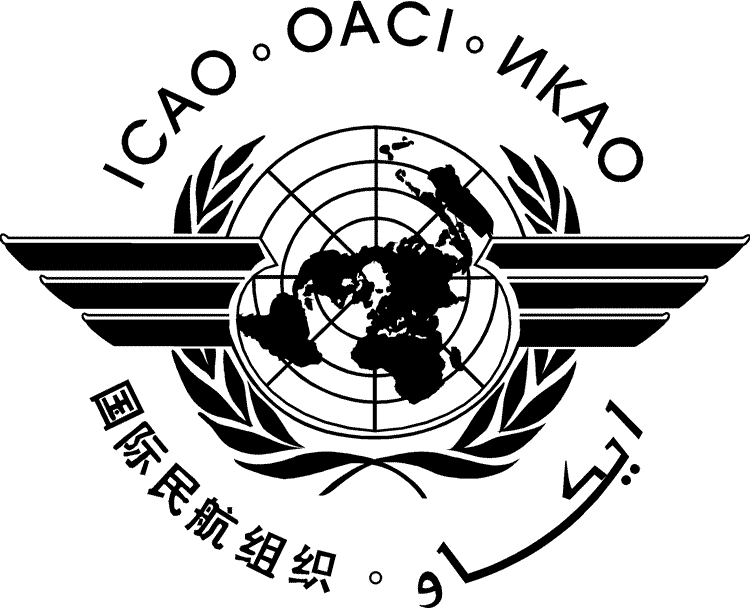 Agenda Item1:Developments in research and certification of aviation alternative fuelsAgenda Item2:Financing and assistance programmes for aviation alternative fuelsAgenda Item3:Challenges and policy makingAgenda Item4:Defining the ICAO vision on aviation alternative fuels and future objectivesSUMMARY